کارگروه آموزش، پژوهش، فناوری و نوآوری استان بوشهر1- عنوان طرحتهیه مهمترین فرصتهای سرمایه گذاری استان همراه مطالعات امکان سنجی (FS)2- اهداف طرحمعرفی ظرفیتهای بالقوه اقتصادی استان به منظور ترغیب سرمایه گذاران برای حضور در استان بوشهراحصاء جزئیات فرصتهای سرمایه‌گذاری استان شامل میزان سرمایه مورد نیاز، محل پیشنهادی، بازار هدف، مواد اولیه و... در قالب مطالعات امکان سنجی قابل ارائه به سرمایهگذاران ثبت فرصتهای سرمایه‌گذاری استان در وبسایت سازمان سرمایه گذاری و کمکهای فنی و اقتصادی ایرانتهیه کتابچه فرصت های استان در قالب کتابچه چند زبانهفرصتهای سرمایه گذاری بر اساس اولویت‌های شهرستانی مطالعات آمایش سرزمین استان بوشهر انجام می‌گیرد.فرصتها برای پروژه های کوچک (10 تا 49 نفر کارکن)، متوسط (50 تا 149 نفر کارکن) و بزرگ (بیش از 150 نفر کارکن) تدوین می‌گردد.موضوعات فرصتها و تکنولوژی مورد استفاده باید مطابق با استانداردهای روز دنیا و نیاز بازارهای صادراتی باشد.تهیه حداقل 20 مطالعه امکان سنجی (FS) الزامی است.فرصتها به دو زبان فارسی و انگلیسی تهیه می شود.پس از تهیه FS فرصتها می بایست قابلیت دریافت تأئیدیه ثبت در سامانه فرصتهای سرمایه گذاری ایران در وبسایت سازمان سرمایه‌گذاری و کمک‌های فنی و اقتصادی ایران را داشته باشد.فرم دو صفحه ای خلاصه پروژه پس از تکمیل مطالعات، مطابق با پیوست 1 تهیه می گردد.پیوست -1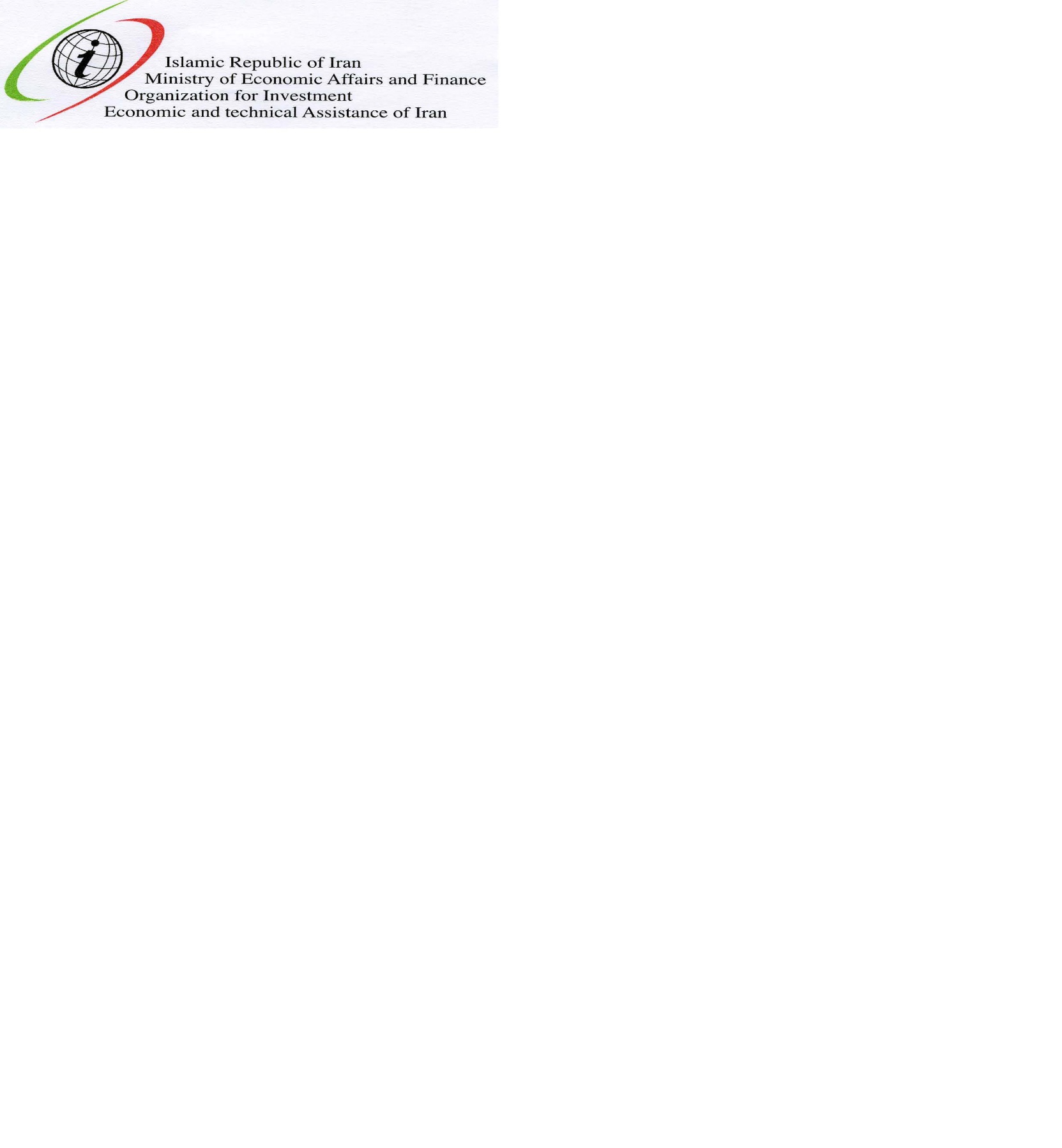 PROJECT PROFILE – SUMMARY SHEET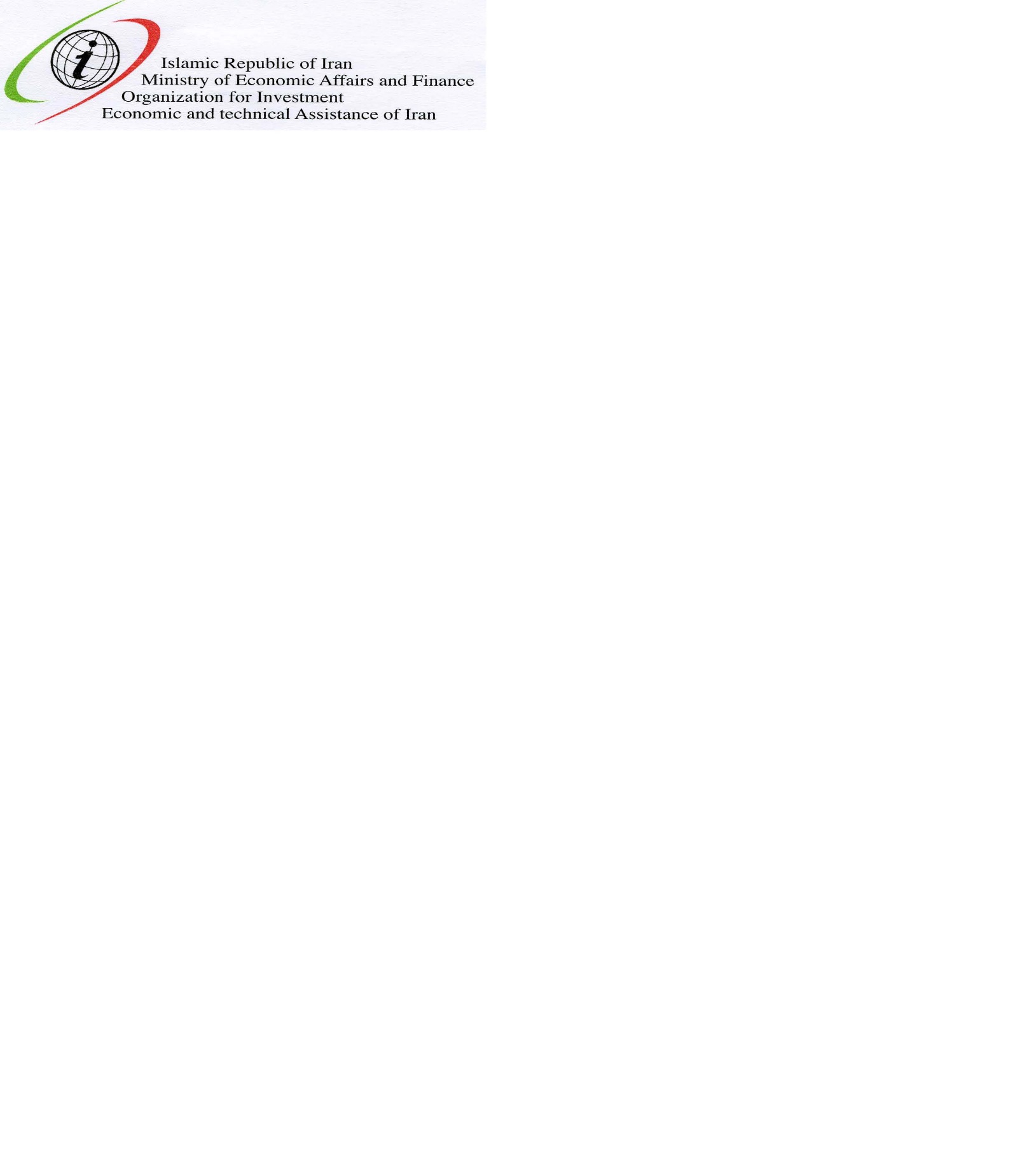 \Ministry of Economic Affairs and FinanceOrganization for Investment Economic and Technical Assistance of  (OIETAI) Foreign Tel: 33967749-33967766-33967762-39902485-39902488-39902486Fax: 33967774                                                        Website: www.investiniran.ir        www.iio.irالف) عنوان و اهداف طرح Project Introduction 1. Project title: 2. Sector :                                  Sub sector: 3. Products/Services:4. Location: Bushehr                 Free zone         Economic special zone       Industrial Estate      Main Land           5. Project description:6. Annual capacity:Project  StatusProject  StatusProject  Status7. Local / internal raw material access ….… %7. Local / internal raw material access ….… %7. Local / internal raw material access ….… %8. Sale :  - Anticipated export market  … %8. Sale :  - Anticipated export market  … %8. Sale :  - Anticipated export market  … %9. Construction Period Year:9. Construction Period Year:9. Construction Period Year:10. Project  Status :- Feasibility study available?- Required land provided?- Legal permissions (establishment license, foreign currency quota, environment, etc) taken? - Partnership agreement concluded with local/foreign investor? - Financing agreement concluded?- Agreement with local / foreign contractor(s) concluded? - Infrastructural utilities (electricity, water supply, telecommunication, fuel, road, etc) procured? - List of know-how, machinery, equipment, as well as seller / builder companies defined? - Purchase agreement for machinery, equipments and know- how concluded?Yes Yes Yes Yes Yes Yes Yes Yes Yes No No No No No No No No No Financial Structure11. Financial Table- Value of foreign equipment/machinery………………..…  million euro- Value of local equipment/machinery…………………..… million euro- Value of foreign technical know- how ………………..… million euro- Value of local technical know- how ...……………..…… million euro- Net Present Value (NPV): …………… million euro for ………... Year- Internal Rate of Return (IRR) 38 %- Payback Period (PP) 5 Year	General Information12. Project Type :                                 Establishment                 Expansion and completion 13. Company Profile:-Name (legal /natural  persons) :-Company Name : -Address : -Tel:                                           Fax: -E-mail:                                      Web site: -Local entrepreneur :     private sector    public sector        otherPlease attach follow documents if availablePre feasibility study  Feasibility study Legal permissions (establishment license, foreign currency quota, environment, etc) 